Dear ParentsRed Nose Day 2024 We have raised £500 for Red Nose Day!!! A big thank you to everyone who has donated today for Red Nose Day. The children all had a wonderful break time choosing some delicious cakes in the hall! Thank you to our Value Champions for doing such a great job 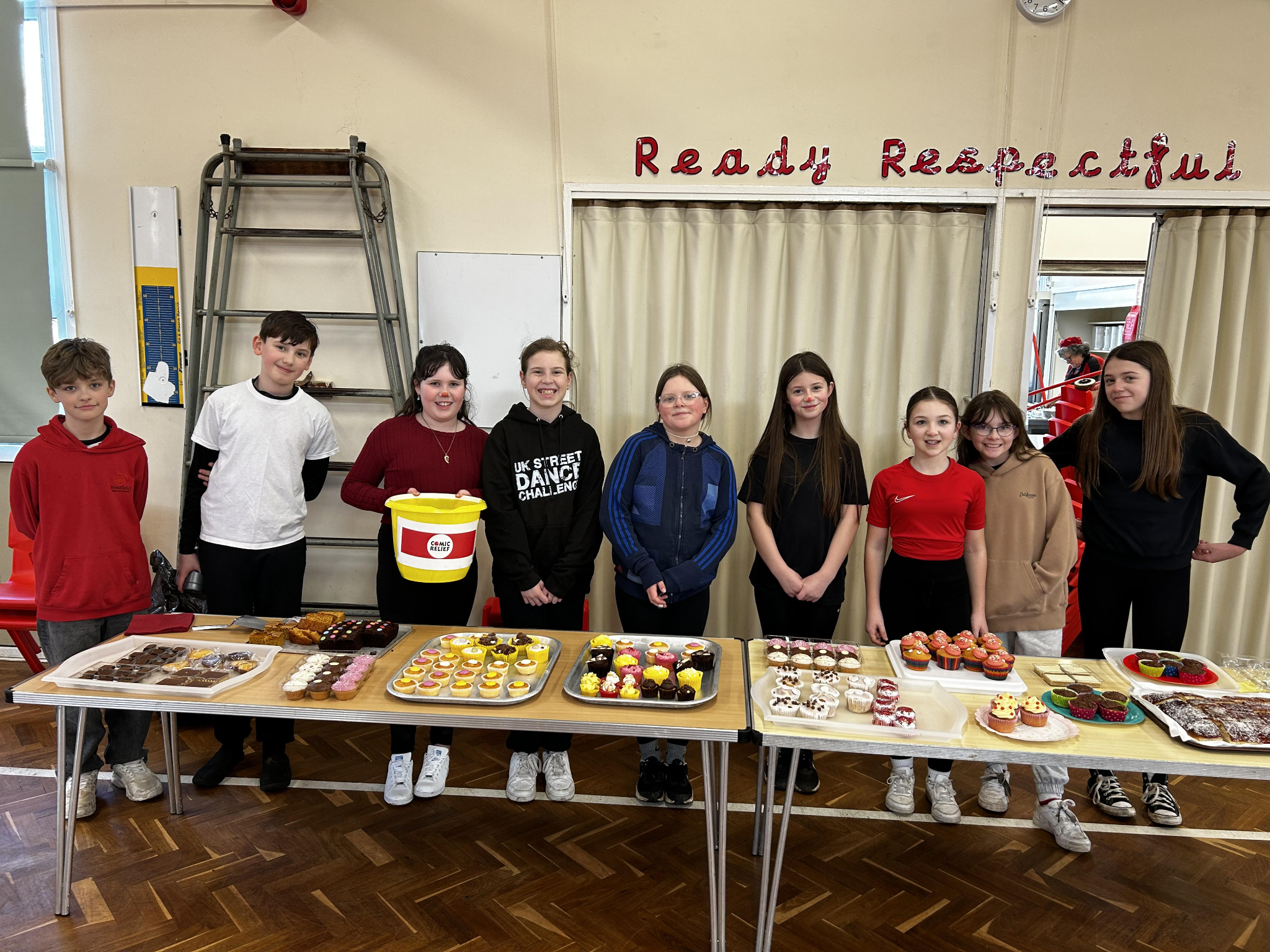 Sponsored ReadWell done to everyone who took part in the sponsored read.We have raised £397 in sponsor money so far, if there are any further donations please can they be handed in to the school office.Week 1 Sponsored Read totalKey Stage 1  Rabbit - 82 collective reads        Key Stage 2Falcon - 164 collective readsLook out for the grand total of collective reads from each class in next week’s Friday note. There will be a prize for the class and child in each key stage that reads the highest number of times.Rainbow Raffle On Thursday 28th March  we will be holding a non-uniform day in exchange for an item of a designated  colour listed below. Year group Colours, as follows:Nursery/Reception – RedYear 1 OrangeYear 2 YellowYear 3 GreenYear 4 BlueYear 5 PinkYear 6 PurpleThese items can be anything from sweets, chocolates, drinks, biscuits, toiletries, a candle, as long as it’s the correct colour. The condition of this item needs to be new and goods need to be non-perishable.Please bring these items in on the morning of  Thursday 28th with your child.These donations will make up some beautiful hampers for a Rainbow Raffle that will be held on the first week back at school after Easter. Raffle tickets will be sold on the playground for £1 a strip, on designated days after school and will be available to purchase from the office from Monday 15th April. The raffle will be drawn after school on Friday 19th April.Here is an example of what the hampers may look like: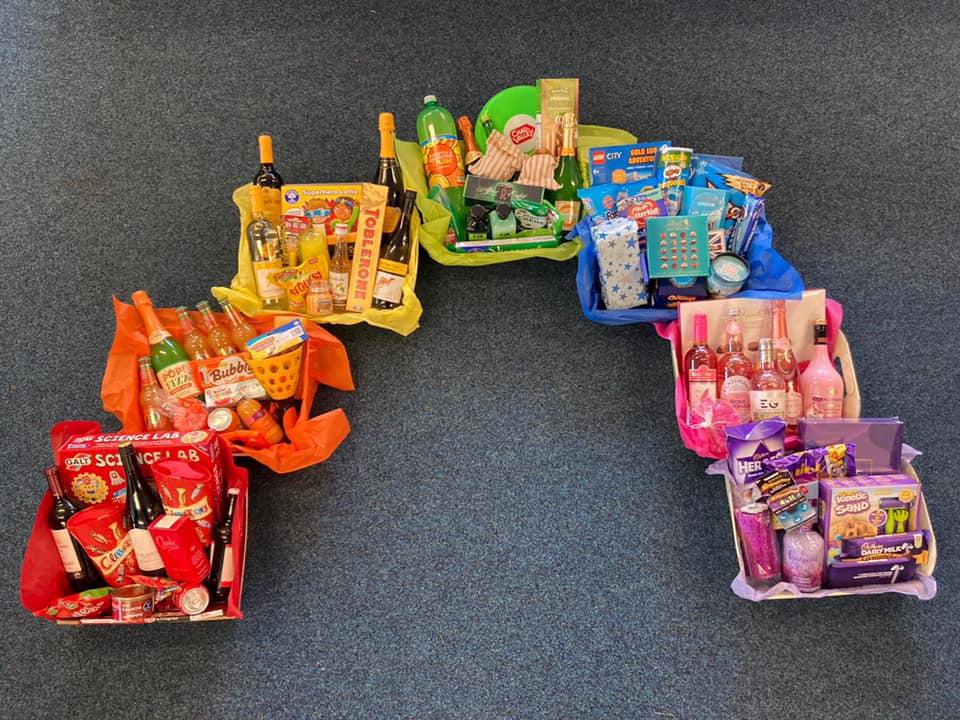 This is something new and exciting and I hope you join us in buying some Raffle tickets. We look forward to seeing all the colourful items coming into school!Top Class Attendance for last weekTop Doodling ClassesDoodle MathsDoodle TablesStar LearnersWell done to this week’s Star Learners 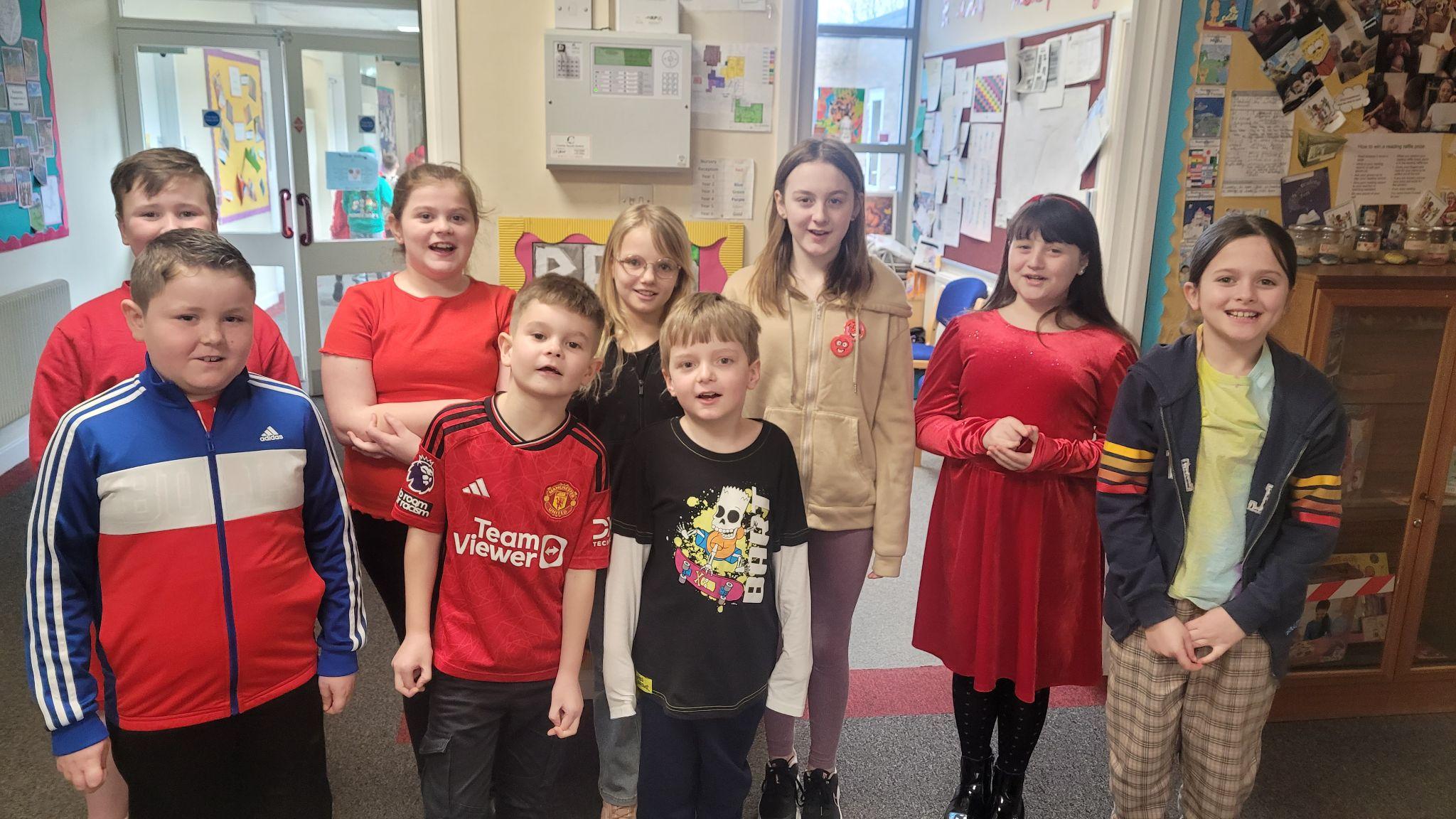 Diary Dates	Fri 22		PTA Easter BingoThur 28		End of term - non uniform dayFri 29 - 12 April	Easter HolidaysAprilMon 15		Pupils return to schoolFri 26		PTA School DiscoMayMon 6		Bank HolidayMon 27 - Fri 31	Half TermJulyFri 5		Summer FayreFri 19		Pupils break up for SummerSeptemberMon 2 		Inset DayTues 3		Pupil return to school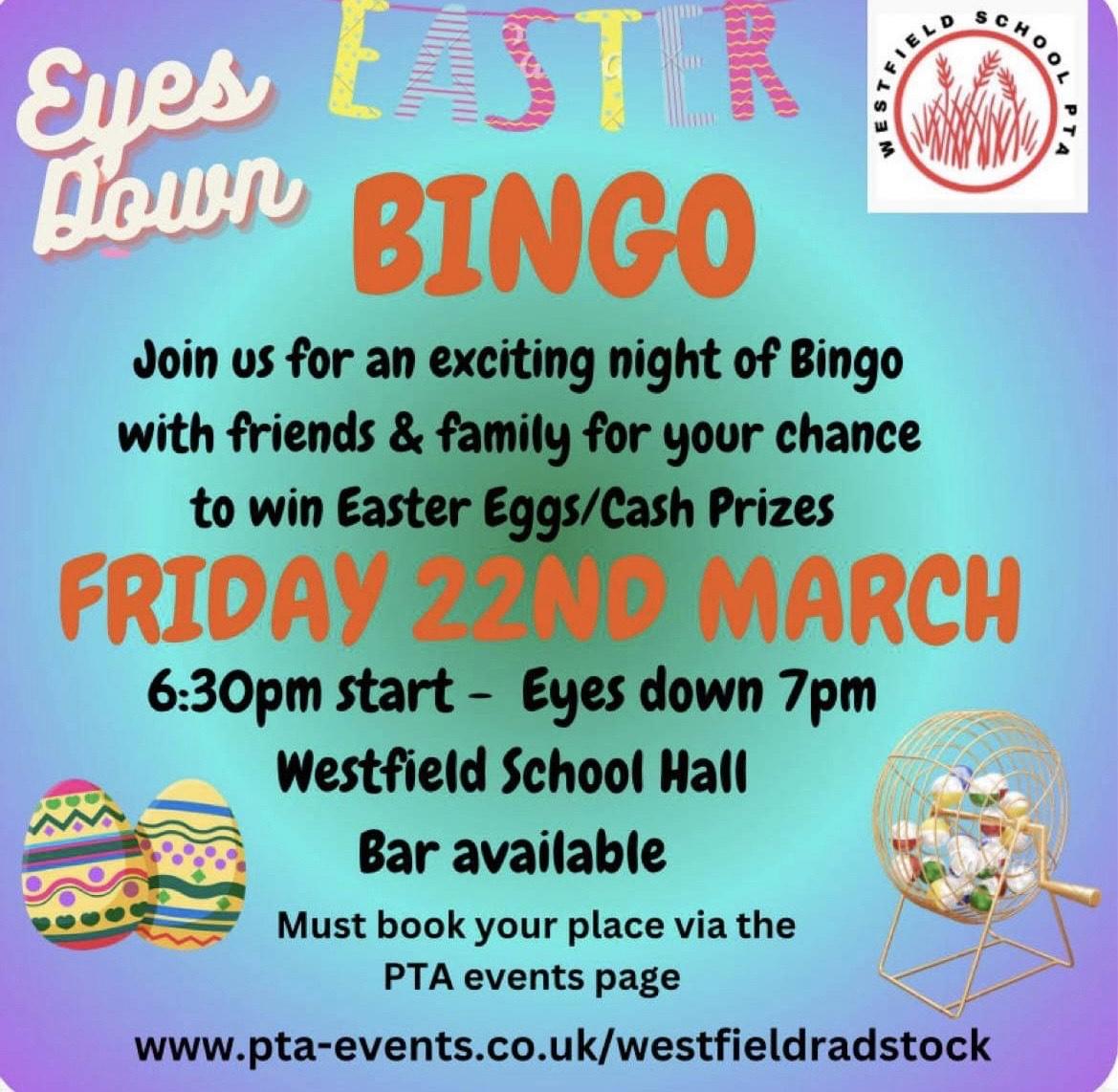 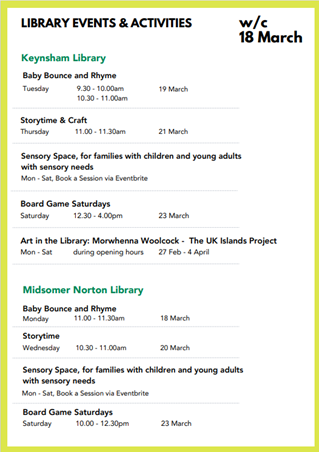 Butterfly99%Bumblebee98.4%Squirrel58%Monkey56%Badger41%Butterly41%Falcon39%Dragonfly35%ClassNameSchool ValueDolphinFreddie ShirleyToby FearRespectKindnessMonkeyStanley CollinsRespectDragonflyPaige GaneRespect TurtleMarnie DaviesCollaborationPantherRuby Townsend**Everything**ButterflyOliver PillingerCreativityEagleIsla Thompson**Everything**FalconLola Best**Everything**